Standardrutiner: Foder2 Torrsubstansmätning mikrovågsugnMål: Upprättad av: 1.1Ta fram en våg som klarar att väga med en noggrannhet på 1 g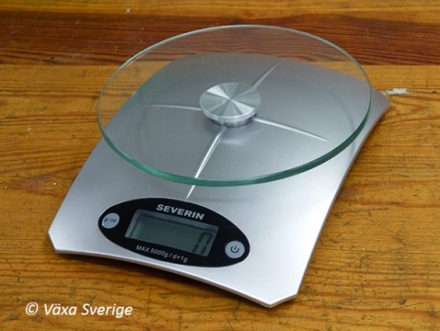 1.2Väg en papperstallrik och skriv upp dess tomma vikt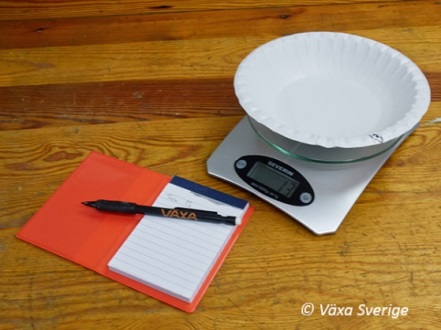 1.3Blanda om ensilaget i en hink och väg upp 100g ensilageprov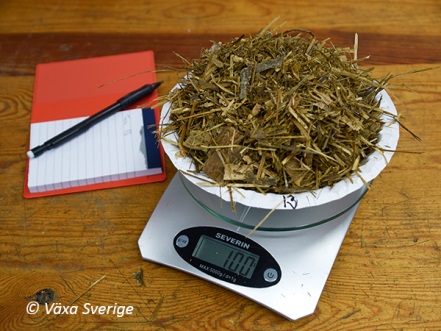 1.4Ställ in i micron och kör på full effekt (600W) i 6 min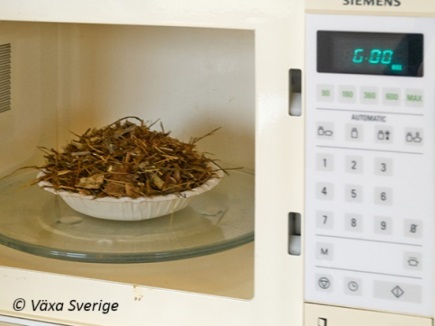 1.4 bOBS! Brandrisk finns. Lämna inte micron utan uppsikt.För att minska brandrisken kan ett glas med vatten ställas i micron tillsammans med provet.1.5Ta ut och rör om i provet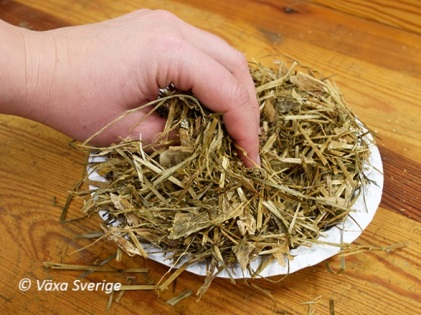 1.6Ställ in provet i micron igen och sänk effekten succesivt, kör i ca 5 min totalt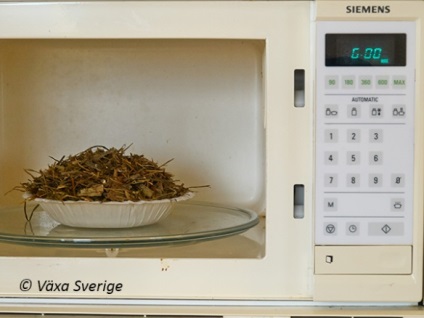 1.7Ta ut provet och väg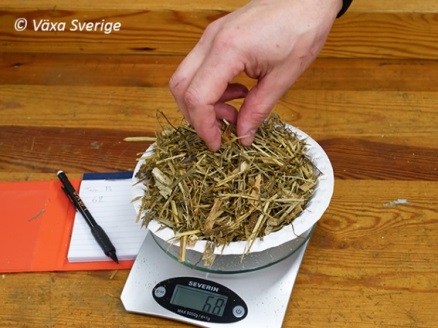 1.8Kör provet i micron i ca 1 min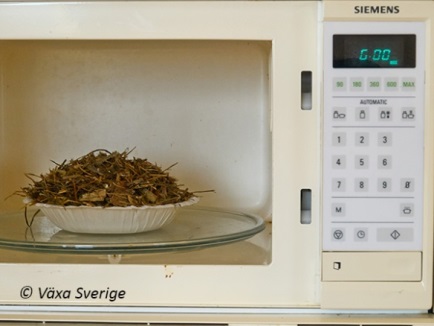 1.9Ta ut provet och väg, har inte provets vikt ändrat är det klart annars upprepa 1.8 tills vikten inte längre ändras.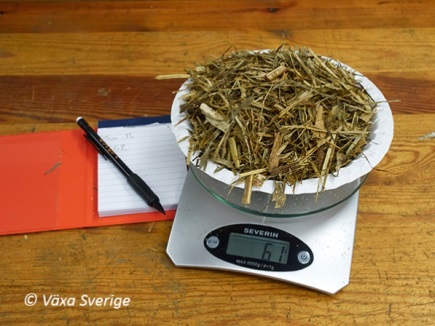 2.0Räkna ut provets ts-halt enligt formeln;Torrsubstanshalt (%) = 100 x torkade provets vikt (g) / otorkade provets vikt (g)Lägg till 1,4% i ensilage med en ts-halt under 30% för de organiska syror som försvinner vid upphettningen.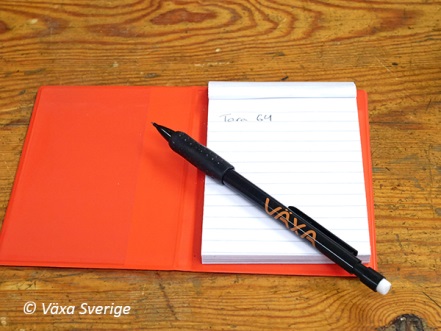 